吉林大学体育学院导师信息姓  名徐延龙性  别男出生年月1974 04 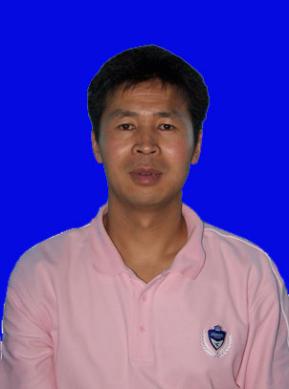 民  族汉政  治面  貌党员职   务职   称副教授学  历研究生研究生学  位	硕士	硕士研究方向体育教学与训练体育教学与训练体育教学与训练体育教学与训练体育教学与训练体育教学与训练发表论文及课题论文：《选修不同运动项目的藏汉族大学生身体自尊水平的比较研究》广州体育学院学报课题：《地域性体育与民族特色体育在学校体育中的应用策略研究》《吉林省普通高校健康快乐体育园地的设计与实施》《吉林省大学生体质健康状况的调查分析及其教学对策的探》论文：《选修不同运动项目的藏汉族大学生身体自尊水平的比较研究》广州体育学院学报课题：《地域性体育与民族特色体育在学校体育中的应用策略研究》《吉林省普通高校健康快乐体育园地的设计与实施》《吉林省大学生体质健康状况的调查分析及其教学对策的探》论文：《选修不同运动项目的藏汉族大学生身体自尊水平的比较研究》广州体育学院学报课题：《地域性体育与民族特色体育在学校体育中的应用策略研究》《吉林省普通高校健康快乐体育园地的设计与实施》《吉林省大学生体质健康状况的调查分析及其教学对策的探》论文：《选修不同运动项目的藏汉族大学生身体自尊水平的比较研究》广州体育学院学报课题：《地域性体育与民族特色体育在学校体育中的应用策略研究》《吉林省普通高校健康快乐体育园地的设计与实施》《吉林省大学生体质健康状况的调查分析及其教学对策的探》论文：《选修不同运动项目的藏汉族大学生身体自尊水平的比较研究》广州体育学院学报课题：《地域性体育与民族特色体育在学校体育中的应用策略研究》《吉林省普通高校健康快乐体育园地的设计与实施》《吉林省大学生体质健康状况的调查分析及其教学对策的探》论文：《选修不同运动项目的藏汉族大学生身体自尊水平的比较研究》广州体育学院学报课题：《地域性体育与民族特色体育在学校体育中的应用策略研究》《吉林省普通高校健康快乐体育园地的设计与实施》《吉林省大学生体质健康状况的调查分析及其教学对策的探》专著编著主编《保龄球》《软式排球》编著主编《保龄球》《软式排球》编著主编《保龄球》《软式排球》编著主编《保龄球》《软式排球》编著主编《保龄球》《软式排球》编著主编《保龄球》《软式排球》获奖情况（荣誉称号）